ПРИКАЗ № 136-о        «27» декабря 2023 г.В соответствии с абзацем «д» пункта 4 общих требований к нормативным правовым актам и муниципальным правовым актам, устанавливающим порядок определения объема и условия предоставления бюджетным и автономным учреждениям субсидий на иные цели, утвержденных постановлением Правительства Российской Федерации от 22.02.2020 № 203 «Об общих требованиях к нормативным правовым актам и муниципальным правовым актам, устанавливающим порядок определения объема и условия предоставления бюджетным и автономным учреждениям субсидий на иные цели» и в целях совершенствования нормативно-правового регулирования в сфере бюджетных правоотношений приказываю:1. Внести в приложение № 1 к Типовой форме соглашения о предоставлении муниципальному бюджетному или автономному учреждению муниципального образования «Город Майкоп» субсидии в соответствии с абзацем вторым пункта 1 статьи 78.1 Бюджетного кодекса Российской Федерации, утвержденную приказом Финансового управления Администрации муниципального образования «Город Майкоп» от 21.12.2022 № 164-о «Об утверждении Типовой формы соглашения о предоставлении муниципальному бюджетному или автономному учреждению муниципального образования «Город Майкоп» субсидии в соответствии с абзацем вторым пункта 1 статьи 78.1 Бюджетного кодекса Российской Федерации и признании утратившими силу некоторых приказов» следующие изменения:1.1 сноску «2» изложить в следующей редакции: «2 В случае, если в отношении Субсидии не осуществляется казначейское сопровождение, наименование Субсидии указывается в соответствии с приказом Финансового управления Администрации муниципального образования «Город Майкоп» об утверждении Перечня кодов целевых субсидий, предоставляемых муниципальным бюджетным, автономным учреждениям в соответствии с абзацем вторым пункта 1 статьи 78.1 и статьей 78.2 Бюджетного кодекса Российской Федерации и муниципальным унитарным предприятиям в соответствии со статьей 78.2 Бюджетного кодекса Российской Федерации. В случае если в отношении Субсидии осуществляется казначейское сопровождение, наименование Субсидии указывается в соответствии с источниками поступлений целевых средств, являющимися приложением к Порядку № 214н.»;1.2 сноску «5» изложить в следующей редакции:«5 Указывается аналитический код в соответствии с приказом Финансового управления Администрации муниципального образования об утверждении Перечня кодов целевых субсидий, предоставляемых муниципальным бюджетным, автономным учреждениям в соответствии с абзацем вторым пункта 1 статьи 78.1 и статьей 78.2 Бюджетного кодекса Российской Федерации и муниципальным унитарным предприятиям в соответствии со статьей 78.2 Бюджетного кодекса Российской Федерации.».2. Отделу финансово-правового и методологического обеспечения (И.В. Крамаренко) довести приказ «О внесении изменений в Типовую форму соглашения о предоставлении муниципальному бюджетному или автономному учреждению муниципального образования «Город Майкоп» субсидии в соответствии с абзацем вторым пункта 1 статьи 78.1 Бюджетного кодекса Российской Федерации» до сведения главных распорядителей средств бюджета муниципального образования «Город Майкоп».3. Разместить настоящий приказ на официальном сайте Администрации муниципального образования «Город Майкоп» (http://www.maikop.ru) и в справочно-правовой системе «Гарант».4. Контроль за исполнением приказа оставляю за собой.5. Приказ «О внесении изменений в Типовую форму соглашения о предоставлении муниципальному бюджетному или автономному учреждению муниципального образования «Город Майкоп» субсидии в соответствии с абзацем вторым пункта 1 статьи 78.1 Бюджетного кодекса Российской Федерации» вступает в силу со дня его подписания.Начальник                                                                                                Л.В. ЯлинаАдминистрация муниципального образования «Город Майкоп»Республики АдыгеяФИНАНСОВОЕ УПРАВЛЕНИЕ385000, г. Майкоп, ул. Краснооктябрьская, 21тел. 8(877-2) 52-31-58 факс 8(877-2) 52-26-00e-mail: fdmra@yandex.ru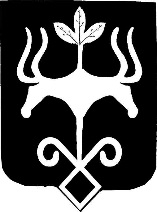 Адыгэ РеспубликэмМуниципальнэ образованиеу «Къалэу Мыекъуапэ» и АдминистрациеИФИНАНСОВЭ ИУПРАВЛЕНИЕ385000, къ. Мыекъуапэ,  ур. Краснооктябрьскэр, 21тел. 8(877-2) 52-31-58 факс 8(877-2) 52-26-00e-mail: fdmra@yandex.ruО внесении изменений в Типовую форму соглашения о предоставлении муниципальному бюджетному или автономному учреждению муниципального образования «Город Майкоп» субсидии в соответствии с абзацем вторым пункта 1 статьи 78.1 Бюджетного кодекса Российской Федерации